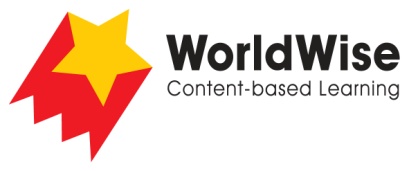 Grade 5 – Investigations							Powerful Ideas: John Muir Part 5 - Present and shareLook over all of the information that you have gathered in your investigation. Make a chart showing the most important ideas.Once completed make sure you save this file.National Park 1 National Park 2Why was John Muir’s 
work important?  How did he convince others to get involved 
in his campaigns?  What role do governments play in conserving natural wonders?  Why did people engage with his ideas? How have technological developments changed the way people interact with and assist environmental scientists?What are the current challenges facing this natural wonder? How do ideas stay powerful in our society?